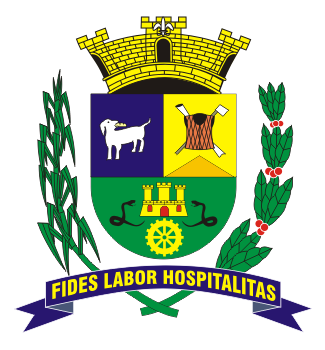 PREFEITURA MUNICIPAL DE BOITUVAMEMORIAL DESCRITIVOREFORMA DA PRAÇA PEDRO PINESIREVISÃO 01PREFEITURA MUNICIPAL DE BOITUVAMEMORIAL DESCRITIVOEMPREENDIMENTO:REFORMA DA PRAÇA PEDRO PINESI REQUERENTE:PREFEITURA MUNICIPAL DE BOITUVALOCALIZAÇÃO:AV. PROFª CÉLIA LOURDES VERCELINODATA: 16/10/2020MEMORIAL: REVISÃO 01A. INTRODUÇÃOO presente Memorial Descritivo constitui elemento fundamental para o cumprimento das metas estabelecidas para a Reforma da Praça Pedro Pinesi, no município de Boituva. A execução de todos os serviços obedecerá rigorosamente às indicações constantes no projeto, conforme desenhos, prescrições contidas neste memorial e demais documentos integrantes do contrato.B. CONSIDERAÇÕESDeverá ser atendida a relação dos serviços descritos neste memorial a serem aprovados na Planilha de Orçamento proposta, considerando-se os elementos da composição de preços unitários do SINAPI (sem desoneração - Setembro/2020), CPOS (178 sem desoneração) e composição de preços unitários.Quaisquer alterações do projeto ou especificações somente serão aceitas se acordadas, por escrito, com o responsável técnico. Dúvidas de especificações e/ou projetos deverão ser esclarecidas junto ao projetista, sendo que, qualquer execução baseada em má interpretação de desenho ou especificações será de inteira responsabilidade do executor dos serviços.Em casos de divergências entre detalhes e desenhos e este Memorial Descritivo prevalecerão sempre os primeiros. Já em casos de divergência entre cotas de desenhos e suas dimensões medidas em escala prevalecerão sempre as primeiras.Todos os detalhes constantes dos desenhos e não mencionados neste Memorial descritivo, assim como os detalhes aqui mencionados e não constantes dos desenhos, serão interpretados como fazendo parte integrante do projeto.Todos os materiais a serem empregados na obra deverão ser comprovadamente de boa qualidade e satisfazer rigorosamente as especificações constantes neste material e nos respectivos projetos. Todos os itens, incluso projetos, execuções, instalações, materiais e serviços deverão ser executados em completa obediência aos princípios de boa técnica, devendo ainda satisfazer rigorosamente às Normas Brasileiras (ABNT). C. PROJETO	O projeto tem como objetivo principal a Reforma da Praça Pedro Pinesi, com toda a estrutura fundamental para seu funcionamento. 	Na sua elaboração foram considerados:As características e condições do local;A funcionalidade e adequação ao interesse público;A segurança;A facilidade e economia na execução, conservação e operação;O emprego de tecnologia, matéria-prima e mão de obra que favoreçam a redução de custos.D. ETAPASO presente memorial será composto pelos diversos serviços detalhados abaixo.1. SERVIÇOS PRELIMINARES		Deverá ser instalados placas de identificação, conforme padrão da prefeitura;		Deverá ser instalado infraestrutura para atendimento da NR 18- Norma Regulamentadora, sanitários, espaços para armazenamentos e segurança do trabalho. 2. ILUMINAÇÃO PÚBLICA	 Na praça deverá conter postes de iluminação pública, com luminárias led com eficiência mínima de 107w. Serão reutilizados os postes existentes no local e serão instalados 6 novos postes, sendo 2 no palco e 4 nos canteiros centrais, conforme croqui. Para os postes existentes, estes terão suas pétalas retiradas pelos funcionários da Prefeitura e deverá ser realizado pela contratada prolongadores de 5 metros em tubo galvanizado DN=3”.	Para o ponto de ônibus deverão ser instaladas luminárias tubulares retangular de sobrepor tipo calha aberta para 2 lâmpadas fluorescentes tubulares de 32 w.Nos banheiros devem ser instalados luminárias em led de sobrepor de potência de 9 a 10w.Do lado externo dos banheiros devem ser instalados 2 projetores em led de  150 a 200w.	3. REFORMA DO PONTO DE ÔNIBUS E BANHEIROS	Deverá ser executado a substituição das telhas existentes por telhamento em cimento reforçado com fio sintético crfs - perfil trapezoidal de 44 cm;As alvenarias deverão serem pintadas do lado externo, dentro dos banheiros, mureta do palco e mureta dos canteiros.Os banheiros masculino e feminino serão todo reformados a fim de coloca-los em funcionalidade, desta forma eles devem receber: novas portas de madeira e batentes conforme dimensões existentes no local, portão de entrada tipo gradil, as janelas e portas internas existentes devem ser substituídos por caixilhos de alumínio, de acordo com as dimensões existentes. Deverá ser realizada a demolição do piso existente, bem como o assentamento de piso cerâmico  PEI -4, na cor cinza com dimensões mínimas de 45x45cm. Deverá ser executado barra impermeável nos banheiros masculino e feminino, em revestimento de placas cerâmica esmaltada de 20x20 na cor branco, com altura de 1,5m.	4. PROTEÇÃO DO PALCOO Palco deve receber guarda corpo tubular com tela de aço galvanizado, diâmetro de 1 ½’ e pintado com esmalte a base de água.5. REVITALIZAÇÃO DA PRAÇASerão instalados bancos de concreto, conforme projeto.  6. LIMPEZA DA OBRAA limpeza da obra é de responsabilidade da contratada._______________________________Eng. Dalila B. Macedo CoelhoCREA 5069553354ITEMDESCRIÇÃOITEMDESCRIÇÃO1SERVIÇOS PRELIMINARES 2ILUMINAÇÃO PÚBLICA3REFORMA DO PONTO DE ÔNIBUS E BANHEIROS4PROTEÇÃO DO PALCO5REVITALIZAÇÃO DA PRAÇA6LIMPEZA DA OBRA